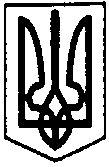 ПЕРВОЗВАНІВСЬКА СІЛЬСЬКА РАДАКІРОВОГРАДСЬКОГО РАЙОНУ КІРОВОГРАДСЬКОЇ ОБЛАСТІ________ СЕСІЯ ВОСЬМОГО СКЛИКАННЯПРОЕКТ РІШЕННЯВід « » ______          2018 року                                                                        №    с. Первозванівка.Про надання дозволу на виготовлення технічноїдокументації із землеустрою щодо встановлення(відновлення) межземельної ділянкиКеруючись п. 34 ч. 1 ст. 26 закону України «Про місцеве самоврядування в Україні», ст. 12, 122 Земельного кодексу України, та заслухавши заяву  Варави Олександра Григоровича  від 21.12.2018 року, сесія сільської ради:ВИРІШИЛА:1. Надати дозвіл громадянину Вараві Олександру Григоровичу  на  виготовлення технічної документації із землеустрою щодо встановлення (відновлення ) меж земельної ділянки в натурі (на місцевості) орієнтовною площею – 0,1300 га, в тому числі: 0,1300 га під одно- та двоповерховою житловою забудовою для будівництва та обслуговування житлового будинку, господарських будівель та споруд (присадибна ділянка), (код класифікації видів цільового призначення земель – 02.01),за рахунок земель житлової та громадської забудови, що перебувають за адресою с. Сонячне  туп. Савіновський,2  Кіровоградського району, Кіровоградської області.2. Встановити, що остаточна площа вищевказаної земельної ділянки буде визначена після встановлення в натурі (на місцевості) меж земельної ділянки.3. Контроль за виконанням даного рішення покласти на постійну комісію сільської ради з питань земельних відносин, екології, містобудування та використання природних ресурсів.Сільський голова                                                                                     П.Мудрак